February 10th, 2015 SPE Executive Breakfast Agenda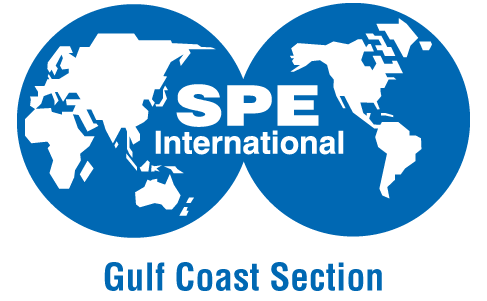 Houstonian Hotel – Juniper RoomTimeSpeakerTopicObjective6:45 -7:30 AMRegistrationRegistrationOrientation, Networking & Coffee7:30 – 7:55 AMJeanne Perdue, SPE-GCS ChairSafety Moment and SPE-GCS “State of the Union”A case for 2015 increased support, voluntarism. “How SPE-GCS can help you in low oil price scenarios”7:55-8:30 AMGanesh Thakur, Helge Hove Haldorsen, Nathan MeehanPanel of Past, Present, and Future SPE PresidentsPanel speaks about the historical & future importance of SPE in the Industry. Q&A.8:30-8:45 AMBreakBreakNetworking & Coffee8:45-9:20 AMRustom Mody, VP Technology Baker HughesOne Degree of Separation: SPE’s Pivotal Role in Keeping the Wheels of Innovation Turning During $50 oilBaker Hughes, top supporter of SPE in 2014. Keynote Speech and Q&A.9:20 – 9:40 AMSPE Leadership TeamCommittee Table Tour with Executives“SPE-edy” Breakout sessions. 2015 initiatives for Education, Technical, Special Events9:40 – 9:50 AMSPE Leadership TeamFacilitated Session at the TablesExecutives provide their input on the future of SPE-GCS9:50 – 10:00 AMJeanne Perdue, SPE-GCS ChairClosing Remarks & Next Steps for SPE-GCSConclude session10:00-10:30 AMCoffee BreakPhotos, Networking & CoffeePhotos, Networking & Coffee